Regular Meeting MinutesMonday, July 18th 20221. Opening of the Meeting1.01 - Call to order and roll call - The meeting was called to order at 7:07pm by Mrs. CarsonPresent: Lisa Carson, Rodney Cummings, Sharon Wells, Anne Clancy, Joe Young, Adriana Romano, Stephanie DaSilvaAlso Present: Director Tim Prendergast, Elizabeth Attard, Louis F. Cainkar Ltd., Anna Wiszowaty, Baker Tilly1.02 - Approval of minutes of the June 20th Regular Board MeetingMotion to approve the minutes of the June 20th Regular Board Meeting. Motioned by: Mrs. Carson, Seconded by: Mrs. Wells - Ayes: Mrs. Carson, Mr. Cummings, Mrs. Wells, Mrs. Clancy, Mrs. Romano, Mrs. DaSilva, Mr. Young1.03 - Public CommentNone2. Reports2.01– Financial ReportMotion to approve the financial report as presented. Motioned by: Mrs. Carson, Seconded by: Mr. Cummings – Ayes: Mrs. Carson, Mr. Cummings, Mrs. Wells, Mrs. Clancy, Mrs. Romano, Mrs. DaSilva, Mr. Young2.02 Attorney’s ReportResolution to reduce library term lengths2.03 - President’s Report	No Report- Director’s ReportAnnual AuditBanking updateProgramming update3. Discussion– Finance Committee Discussion – Committee Meetings Update– Policies and Resolution Discussion– Technology and Tech Grant Discussion  4. New Business4.01- Approve/Deny Acceptable Use Policy Motion to approve Acceptable Use Policy. Motioned by: Mrs. Carson, Seconded by: Mrs. Wells - Ayes: Mrs. Carson, Mr. Cummings, Mrs. Wells, Mrs. Clancy, Mrs. Romano, Mrs. DaSilva, Mr. Young4.02 - Approve/Deny Resolution 2022-R-2, change to the Term of Office for Library TrusteesMotion to approve Resolution 2022-R-2. Motioned by: Mrs. Carson, Seconded by: Mr. Cummings - Ayes: Mrs. Carson, Mr. Cummings, Mrs. Wells, Mrs. Clancy, Mrs. Romano, Mrs. DaSilva, Mr. Young4.03 - Approve/Deny Resolution to modification of Trustee BylawsMotion to approve modification to Trustee Bylaws. Motioned by: Mrs. Carson, Seconded by: Mr. Young - Ayes: Mrs. Carson, Mr. Cummings, Mrs. Wells, Mrs. Clancy, Mrs. Romano, Mrs. DaSilva, Mr. Young4.04 - Approve/Deny Tuition Reimbursement - Motion tabled waiting on grades5. Adjournment of Meeting5.01 – Next Meeting Date – August 15th, 2022 @ 7:54 PM 5.02 - Adjournment of the MeetingMotion to adjourn meeting by Mrs. Carson, Seconded by: Mr. Young. Ayes: Mrs. Carson, Mr. Cummings, Mrs. Wells, Mrs. Clancy, Mrs. Romano, Mrs. DaSilva, Mr. Young  Meeting Adjourned at 7:54 pmMinutes prepared by: Joseph Young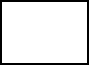 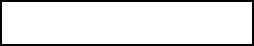 